Hand Question Template
Lead: ♠♥♦♣APut your question here:Dlr:	WDlr:	W♠AKQJ10987Vul: 	EWVul: 	EW♥AKQJ10987♦AKQJ10987♣AKQJ10987♠AKQJ10987AKQJ10987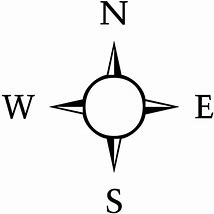 ♠AKQJ10987♥AKQJ10987AKQJ10987♥AKQJ10987♦AKQJ10987AKQJ10987♦AKQJ10987♣AKQJ10987AKQJ10987♣AKQJ10987♠AKQJ10987♥AKQJ10987♦AKQJ10987♣AKQJ10987WestNorthEastSouthPass1♠Pass1NT1♠♥♦♣NTPass1♠♥♦♣NTPass1♠♥♦♣NTPass1♠♥♦♣NTPass1♠♥♦♣NTPass1♠♥♦♣NTPass1♠♥♦♣NTPass1♠♥♦♣NTPass1♠♥♦♣NTPass1♠♥♦♣NTPass1♠♥♦♣NTPass1♠♥♦♣NTPass1♠♥♦♣NTPass1♠♥♦♣NTPass1♠♥♦♣NTPass1♠♥♦♣NTPass1♠♥♦♣NTPass1♠♥♦♣NTPass1♠♥♦♣NTPass1♠♥♦♣NTPass1♠♥♦♣NTPass1♠♥♦♣NTPass1♠♥♦♣NTPass1♠♥♦♣NTPass